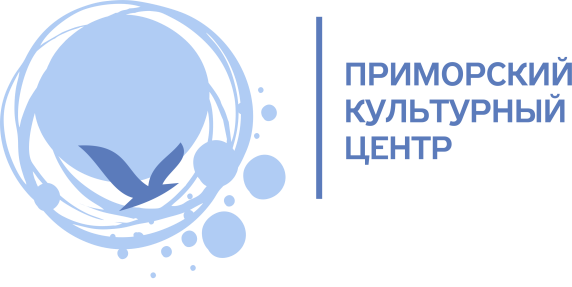 Юбилейную дату Петра I отметят на Озере Долгом строительством кораблей22 мая в 12:00 на территории парка «Озеро Долгое» в Приморском районе Петербурга развернётся масштабный праздник «Сила и слава российская» в честь 350-летия со дня рождения Петра I.Отпраздновать юбилейную дату основателя Петербурга планируется широко — в программе праздничный концерт на большой сцене с участием лучших вокальных и хореографических коллективов. Для детей будет работать шатёр с мастер-классами, где юным участникам праздника предложат сделать своими руками кораблик. Также мастера научат делать куклы или можно будет попробовать нарисовать портрет Петра I. Для тех, кто не любит сидеть на месте приготовили подвижные игры и конкурсы на силу и ловкость. Также пройдут соревнования на звание самого высокого и самого громкого человека. Участники узнают о правилах поведения на ассамблеях и смогут научиться красиво делать реверансы.«Мы рассчитываем, что программа будет не только развлекательной, но и познавательной, и наши зрители смогут почерпнуть интересную информацию, узнать факты из жизни и деятельности Петра I», – говорит директор Приморского культурного центра Анна Михайлова. Мероприятие проходит в рамках петербургской культурной программы, посвящённой 350-летию со дня рождения основателя Петербурга Петра I. Вход свободный!0+Дата: 22.05.2022г.
Время: 12:00
Место: парк «Озеро Долгое» (пересечение пр.Королёва и ул.Ольховой)Контакты для СМИ:
Елена Клименко
Начальник отдела по связям с общественностью и рекламе
СПб ГБУ «Приморский культурный центр»
+7 (911) 935-54-62, pr@pkcentr.ru